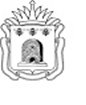 УПРАВЛЕНИЕ ОБРАЗОВАНИЯ И НАУКИТАМБОВСКОЙ ОБЛАСТИП Р И К А ЗО проведении регионального этапа Национального конкурса детских студий костюма и театров модыВ соответствии с календарём областных массовых мероприятий с обучающимися на 2022 год, в целях выявления, поддержки и развития способностей, талантов у детей и молодёжи в области проектирования костюма, ПРИКАЗЫВАЮ:1. Провести региональный этап Национального конкурса детских студий костюма и театров моды в период с 18 января 2022 года по 25 марта 2022 года (далее – Конкурс). 2. Возложить организационно-методическое сопровождение Конкурса на Тамбовское областное государственное бюджетное образовательное учреждение дополнительного образования «Центр развития творчества детей и юношества» (Долгий).3. Утвердить положение о проведении Конкурса (приложение №1).4. Утвердить состав регионального организационного комитета Конкурса (приложение №2).5. Рекомендовать руководителям органов местного самоуправления, осуществляющих управление в сфере образования:5.1. обеспечить участие обучающихся в Конкурсе;5.2. разместить информацию о Конкурсе на информационных ресурсах (сайтах) образовательных организаций муниципалитета 
(приложение №3).Положениео региональном этапе Национального конкурса детских студий костюма и театров моды1. Общие положения1.1. Настоящее положение определяет порядок организации и проведения регионального этапа Национального конкурса детских студий костюма и театров моды (далее – Положение).1.2. Организатором регионального этапа Национального арт-проекта «Школа-Конкурс мастерства юных дизайнеров и модельеров, театров моды и костюма «Молодежная Мода – Новый Стиль Отношений» (далее – Конкурс) является управление образования и науки области. 1.3. Организационно-методическое сопровождение Конкурса осуществляет Региональный центр выявления, поддержки развития способностей и талантов у детей и молодёжи «Космос» (далее – Центр), при участии Автономной некоммерческой организации «Академия просвещения».1.4. Информация о Конкурсе размещена на официальной странице Центра https://talant.68edu.ru/конкурсы/национальный-конкурс-детских-студий/.2. Цель и задачи Конкурса2.1. Цель: выявление, поддержка и развитие способностей, талантов у детей и молодёжи в области проектирования костюма.	2.2. Задачи:развитие интереса подрастающего поколения к сохранению и приумножению историко-культурного наследия многонациональной культуры России, традиционной народной культуре родного края, а также сохранению различных видов декоративно-прикладного творчества;формирование у юных модельеров стремления к мастерству и поиску новых технологий для создания коллекции;приобщение к искусству создания одежды, стимулирование творческого поиска, развитие творческих способностей в области создания костюма и аксессуаров;	содействие воспитанию общей культуры и художественно-эстетического вкуса, приобщение к ценностям этнокультурного наследия регионов;	выявление талантливых детей в области моделинга, моделирования и конструирования одежды, декоративно прикладного искусства;популяризация творчества юных авторов в области моделирования и конструировании одежды.3. Участники Конкурса	3.1. К участию в Конкурсе приглашаются:	обучающиеся общеобразовательных организаций, организаций дополнительного образования детей и организаций культуры.	3.2. Конкурс проводится в двух возрастных категориях:	1 категория – 11-13 лет;	2 категория – 14-17 лет.4. Руководство Конкурса4.1. Для организации и проведения Конкурса создаётся региональный организационный комитет (далее – Оргкомитет). 4.2. Оргкомитет выполняет следующие функции:организует проведение Конкурса в соответствии с настоящим Положением;формирует состав жюри Конкурса;утверждает итоговый протокол по результатам Конкурса;награждает победителей и призеров Конкурса;обеспечивает информационное сопровождение Конкурса;назначает регионального куратора Конкурса.4.2.1. Региональный куратор Конкурса выполняет следующие функции:сопровождает организационную часть проведения регионального этапа Конкурса;организует приём и регистрацию конкурсной документации;готовит отчетную документацию по итогам проведения Конкурса;формирует пакет документов победителей и призёров Конкурса для участия в федеральном этапе (протокол, заявки).4.3. Для подготовки и проведения муниципального этапа Конкурса в муниципалитете создаётся соответствующий организационный комитет, выполняющий следующие функции:осуществляет организационно-методическое сопровождение муниципального Конкурса в соответствии с настоящим Положением;формирует состав жюри Конкурса;утверждает итоговый протокол по результатам Конкурса;награждает победителей и призёров Конкурса;обеспечивает информационное освещение Конкурса;назначает муниципального куратора Конкурса.4.3.1. Муниципальный куратор Конкурса выполняет следующие функции:сопровождает организационную часть проведения муниципального этапа Конкурса;организует приём и регистрацию конкурсной документации;готовит отчетную документацию по итогам проведения Конкурса;формирует пакет документов победителей и призёров Конкурса для участия в региональном этапе Конкурса (отчёт, протокол, заявки).4.4. Оргкомитет оставляет за собой право в одностороннем порядке:вносить изменения и дополнения к настоящему Положению со своевременным информированием об этих изменениях и дополнениях на странице Центра (https://talant.68edu.ru/конкурсы/национальный-конкурс-детских-студий/);отказать участнику в участии в Конкурсе, если информация в сопроводительных документах будет признана недостоверной или неполной;использовать фото и видеоматериалы Конкурса в целях популяризации художественного творчества.4.5. Жюри выполняет следующие функции:оценивает конкурсные работы по номинациям;определяет победителей и призёров Конкурса по каждой номинации;оформляет итоговый протокол по результатам Конкурса;представляет протокол для утверждения в Оргкомитет.4.6. Жюри имеет право присуждать не все призовые места. При равном количестве голосов председатель жюри имеет право решающего голоса.4.7. Решение жюри является окончательным и изменению, обжалованию и пересмотру не подлежит.4.8. Жюри и Оргкомитет не имеют права разглашать результаты Конкурса до официальной даты подведения итогов. 4.9. Отбор победителей производится рейтинговым голосованием, исходя из 10 бальной оценки. Итоговая оценка рассчитывается как среднее арифметическое оценок всех членов жюри, принимающих участие в оценивании по каждой номинации Конкурса отдельно.5. Номинации КонкурсаКонкурс проходит по номинациям:5.1. «Этномода». Участники представляют этнические костюмы различных эпох. Костюмы могут быть выполнены из разных материалов в различных техниках исполнения (ткачество, вязание, вышивка и др.) и дополнены украшениями, аксессуарами, головным убором, обувью. Допускается стилизация костюма в народной тематике, за основу коллекции можно взять как крой народного костюма, так и мотивы народных промыслов своего региона или любого другого региона России. 	5.2. «Национальный костюм». Представляются целостные ансамбли (костюм, головной убор, обувь, аксессуары). Коллекция костюмов должна быть выполнена в народном (национальном) стиле и отражать самобытность народа своего региона, а также традиционные особенности и колорит национального костюма. Приветствуется демонстрация коллекций под народную (национальную) музыку.	5.3. «Современный костюм». Представляется оригинальный современный образ костюма при использовании этнографического материала, художественного текстиля (ткачество, кружево, вышивка, батик, лоскутное шитьё, арт-текстиль, вязание, валяние). 5.4. «Великие кутюрье мира». Представляется коллекция, выполненная по мотивам костюмов, созданных великими кутюрье мира. 5.5. «Дебют» - начинающий дизайнер. Участник представляет
1 авторский костюм. Показ костюма проводится с выбранным самим участником музыкальным сопровождением (продолжительность показа не более 2 минут). Авторский костюм должен быть разработан специально для номинации «Дебют» и не может представляться ни в одной из коллекций.В данной номинации принимают участие конкурсанты возрастной категории 14-18 лет. 	5.6. «Головные уборы». Рассматриваются коллекции головных уборов различных форм и силуэтов, объединенных общим замыслом. В показе коллекции этой номинации коллекция одежды может усилить впечатление от коллекции головных уборов, но не является приоритетной. При демонстрации коллекции оцениваются только головные уборы.	5.7. «Кукла и костюм». Рассматриваются самодельные куклы в костюме. Куклы могут изображать реальные или фантастические существа. 	Куклы и игрушки могут быть выполнены в любой прикладной технике и из любых материалов.	К куклам прилагаются от 2 до 5 фотографий в разных ракурсах, на которых будут видны этапы создания куклы и подтверждающие авторство. 	От одного коллектива или одного участника принимается только одна работа.	5.8. «Аксессуары». Участники представляют одну коллекцию аксессуаров в едином ансамбле. В номинации оценивается умение создать целостный образ с использованием различных аксессуаров (сумки, обувь, пояса, украшения и пр.). 6. Порядок и условия проведения Конкурса6.1. Конкурс проводится 18 января 2022 года по 25 марта 2022 года в два этапа:6.1.1. Первый этап – муниципальный – с 10 февраля по 15 марта 2022 года.Подготовку и проведение муниципального этапа Конкурса осуществляют соответствующие организационные комитеты в муниципалитетах.В связи с действующими ограничениями на проведение массовых мероприятий в школах, спортивных организациях, специализированных учреждениях для несовершеннолетних, организациях временного досуга детей, в соответствии с постановлением Главного Государственного санитарного врача РФ от 02.12.2020 №39 муниципальным организационным комитетам предусмотреть проведение Конкурса в заочном формате по видеозаписям конкурсных выступлений участников.6.1.2. Второй этап – региональный (финал) состоится 25 марта 2022 года.О времени, месте и формате проведения финала будет сообщено дополнительно.Для участия во втором этапе Конкурса куратору муниципального этапа Конкурса в срок до 17 марта 2022 года включительно необходимо:зарегистрировать заявки победителей муниципального этапа Конкурса в соответствии с номинацией и возрастной категорией в электронной форме, расположенные на странице https://talant.68edu.ru/конкурсы/национальный-конкурс-детских-студий/ (кнопка «Подать заявку»); к заявке прикрепляются:фотографии коллекции или изделий (постановочные), выполненные на нейтральном фоне);ссылка на видео-презентацию коллекции, защиту изделий (для индивидуальных участников);скан-копия согласия на обработку персональных данных участника (для индивидуальных участников) (приложение к Положению);заполнить цифровой отчёт о проведении муниципального этапа и прикрепить протоколы заседания жюри на странице https://talant.68edu.ru/конкурсы/национальный-конкурс-детских-студий/ (кнопка «Заполнить муниципальный отчёт»).Контактный телефон: 8(4752) 42-95-09 (педагог-организатор Мешкова Лариса Николаевна).6.1.3. Внимание! Индивидуальные участники в возрасте от 14 до 18 лет для участия в Конкурсе должны пройти дополнительную регистрацию в автоматизированной информационной системе «Молодёжь России» по адресу (АИС «Молодёжь России») на сайте https://myrosmol.ru/ и подать заявку через личный кабинет пользователя «АИС «Молодёжь России» на мероприятие «Региональный этап Национального конкурса детских студий костюма и театров моды».7. Требования к выступлениям7.1. На региональный этап Конкурса участникам необходимо представить коллекции, выполненные из любых тканей, вспомогательных материалов и в любых техниках. Допускаются различные приёмы обработки и декора, аксессуары. Конкурсные коллекции могут быть выполнены как отдельными лицами, так и творческими коллективами, самостоятельно детьми или под руководством педагогов. Коллекции, выполненные педагогами, для участия в конкурсе не допускаются.Показ коллекций осуществляется в форме дефиле (короткое выступление, представляющее собой демонстрацию костюма и образа модели). Дефиле должно включать в себя несколько статичных поз. Общий хронометраж дефиле – до 3 мин. (выступления участников превышающих лимит времени будут прерываться). В каждой коллекции представляется       от 3 до 7 моделей.	Демонстрация коллекций проводится под музыкальную фонограмму. 	Фонограммы участников конкурса предоставляются на USB-флеш-накопителях в формате MP3 единственным треком. Каждая звукозапись должна быть с указанием названия коллекции, названия коллектива (автора), автора музыки (фонограммы), а также хронометраж. Претензии по звучанию фонограмм не принимаются.7.2. В номинациях «Аксессуары», «Кукла и костюм», автор презентует изделия (изделие) в соответствии с требованиями номинации. Презентация изделий (изделия) может проходить в форме проекта, видео-презентации, художественного рассказа о технологии и традициях изготовления представленных изделий (изделия).8. Критерии оценки конкурсных работ	8.1. В номинациях «Этномода», «Национальный костюм», «Современный костюм», «Великие кутюрье мира», «Головные уборы»:соответствие номинации (0-10 баллов);целостность коллекции и стилевая завершенность (0-10 баллов); творческий подход в создании образов моделей (0-10 баллов);использование материалов и технологических решений (0-10 баллов); грамотная технология обработки деталей (0-10 баллов);зрелищность, органичность музыкально-художественного решения 
(0-10 баллов).Максимальное количество баллов – 60.8.2. В номинации «Дебют»:выразительность образа модели(0-10 баллов); своеобразие авторских приемов в создании модели (0-10 баллов);концептуальная завершенность представления модели (0-10 баллов).Максимальное количество баллов – 30.	8.3. В номинации «Кукла и костюм»: авторский дизайн куклы (0-10 баллов); единство стиля куклы и костюма (0-10 баллов);выразительность и яркость образа (0-10 баллов); качество исполнения (0-10 баллов);свободное владение материалом презентации изделия по технологии и традиции изготовления, этапам изготовления куклы и костюма (0-10 баллов);культура речи (0-10 баллов).Максимальное количество баллов – 60.	8.4. В номинации «Аксессуары»: 	современность дизайна и соответствие тенденциям моды (0-10 баллов); 	композиционное и стилевое единство коллекции (0-10 баллов); 	качество изготовленного изделия (0-10 баллов); 	новизна идеи и использование традиционной технологии (0-10 баллов);свободное владение материалом презентации изделия по технологии и традиции изготовления представленных аксессуаров (0-10 баллов);культура речи (0-10 баллов).	Максимальное количество баллов – 60.9. Подведение итогов, определение победителей9.1. Победители (1 место) и призеры (2 и 3 место) Конкурса в каждой возрастной группе и номинации награждаются дипломами управления образования и науки Тамбовской области. 9.2. По итогам Конкурса будет издан каталог творческих работ победителей и призёров.9.3. Данные об участниках финала Конкурса в каждой номинации и возрастной категории будут внесены в региональный реестр одарённых детей, проявивших способности и таланты по направлению «Искусство», Регионального центра по выявлению, поддержке и развитию способностей и талантов у детей и молодёжи «Космос» (talant.68edu.ru/reestr).9.4. Материалы победителей регионального этапа Конкурса направляются для участия во всероссийских конкурсных мероприятиях.Приложение к ПоложениюСОГЛАСИЕ РОДИТЕЛЯ (ЗАКОННОГО ПРЕДСТАВИТЕЛЯ)НА ОБРАБОТКУ ПЕРСОНАЛЬНЫХ ДАННЫХ НЕСОВЕРШЕННОЛЕТНЕГОЯ, ___________________________________________________________________________,                                                      (ФИО родителя или законного представителя)зарегистрированный (-ая) по адресу: _____________________________________________________(адрес места регистрации)наименование документа удостоверяющего личность __________ серия ____ №________________ выдан ______________________________________________________________________________,                                                                                 (когда и кем выдан)являясь родителем (законным представителем) несовершеннолетнего ____________________________________________________________________________________, (ФИО несовершеннолетнего)зарегистрированного по адресу:_________________________________________________________(адрес места регистрации несовершеннолетнего)____________________________________________________________________________________, на основании_________________________________________________________________________,(указать вид документа, подтверждающего полномочие действовать в интересах несовершеннолетнего (паспорт; в случае опекунства указать реквизиты документа, на основании которого осуществляется опека или попечительство, а в случае удостоверения личности, документом, заменяющим паспорт, вписать реквизиты свидетельства о рождении несовершеннолетнего)даю свое согласие на обработку управлению образования и науки Тамбовской области, расположенному по адресу: г. Тамбов, ул. Советская, 108, Тамбовскому областному государственному бюджетному образовательному учреждению дополнительного образования «Центр развития творчества детей и юношества», расположенному по адресу: г. Тамбов, ул. Сергея Рахманинова, д.3-б (далее – Операторы), персональных данных несовершеннолетнего, относящихся исключительно к перечисленным ниже категориям персональных данных: фамилия, имя, отчество; дата рождения; индекс, полный адрес места жительства (регистрации); номер телефона (домашний, мобильный); тип и данные (серия, номер, когда и кем выдан) документа, удостоверяющего личность; место учебы; класс; номинация, биометрические данные (фото и видео изображения).Я даю согласие на использование персональных данных несовершеннолетнего исключительно в целях оформления сводной заявки от _____________________________________________________________________________________указать муниципалитети всех необходимых документов, требующихся в процессе организации и проведения регионального этапа Национального конкурса детских студий костюма и театров моды (далее – Конкурс), а также последующих мероприятий, сопряженных с Конкурсом.	Настоящее согласие предоставляется мной на осуществление действий в отношении персональных данных несовершеннолетнего, которые необходимы для достижения указанных выше целей, включая (без ограничения) сбор, систематизацию, накопление, хранение, передачу, уточнение (обновление, изменение), использование, распространение и размещение персональных данных в общедоступных источниках (справочники, энциклопедии, буклеты, публикация в СМИ, в том числе в сети Интернет на сайте Операторов, на информационных стендах). 	Я проинформирован, что Операторы гарантируют обработку персональных данных в соответствии с действующим законодательством РФ как неавтоматизированным, так и автоматизированным способами.Данное согласие действует с даты подписания до достижения целей обработки персональных данных, а также на срок, обусловленный архивным законодательством.Данное согласие может быть отозвано в любой момент по моему письменному заявлению. Я подтверждаю, что, давая такое согласие, действую по собственной воле и в интересах несовершеннолетнего."____" ___________ 201__ г.			___________________________ /_________________/                                                              Расшифровка подписи                  Подпись        СОГЛАСИЕ НА ОБРАБОТКУ ПЕРСОНАЛЬНЫХ ДАННЫХ СОВЕРШЕННОЛЕТНЕГОЯ, __________________________________________________________________________,(ФИО)зарегистрированный(-ая) по адресу:__________________________________________________________________________________________________________________________________________,(адрес места регистрации)наименование документа удостоверяющего личность ___________ серия____ №_______________выдан_______________________________________________________________________________,(когда и кем выдан)_____________________________________________________________________________________даю свое согласие на обработку управлению образования и науки Тамбовской области, расположенному по адресу: г. Тамбов, ул. Советская, 108, Тамбовскому областному государственному бюджетному образовательному учреждению дополнительного образования «Центр развития творчества детей и юношества», расположенному по адресу: г. Тамбов, ул. Сергея Рахманинова, д.3-б (далее – Операторы), моих персональных данных, относящихся исключительно к перечисленным ниже категориям персональных данных: фамилия, имя, отчество; дата рождения; индекс, полный адрес места жительства (регистрации); номер телефона (домашний, мобильный); тип и данные (серия, номер, когда и кем выдан) документа, удостоверяющего личность; место учебы; класс; номинация, биометрические данные (фото и видео изображения).Я даю согласие на использование моих персональных данных исключительно в целях оформления сводной заявки от _____________________________________________________________________________________указать муниципалитети всех необходимых документов, требующихся в процессе организации и проведения регионального этапа Национального конкурса детских студий костюма и театров моды (далее – Конкурс), а также последующих мероприятий, сопряженных с Конкурсом.	Настоящее согласие предоставляется мной на осуществление действий в отношении моих персональных данных, которые необходимы для достижения указанных выше целей, включая (без ограничения) сбор, систематизацию, накопление, хранение, передачу, уточнение (обновление, изменение), использование, распространение и размещение персональных данных в общедоступных источниках (справочники, энциклопедии, буклеты, публикация в СМИ, в том числе в сети Интернет на сайте Операторов, на информационных стендах). Я проинформирован, что Операторы гарантируют обработку персональных данных в соответствии с действующим законодательством РФ как неавтоматизированным, так и автоматизированным способами.Данное согласие действует с даты подписания до достижения целей обработки персональных данных, а также на срок, обусловленный архивным законодательством.Данное согласие может быть отозвано в любой момент по моему письменному заявлению. Я подтверждаю, что, давая такое согласие, действую по собственной воле."____" ___________ 201__ г.			___________________________ /_________________/                                                            Расшифровка подписи                  Подпись     ПРИЛОЖЕНИЕ №3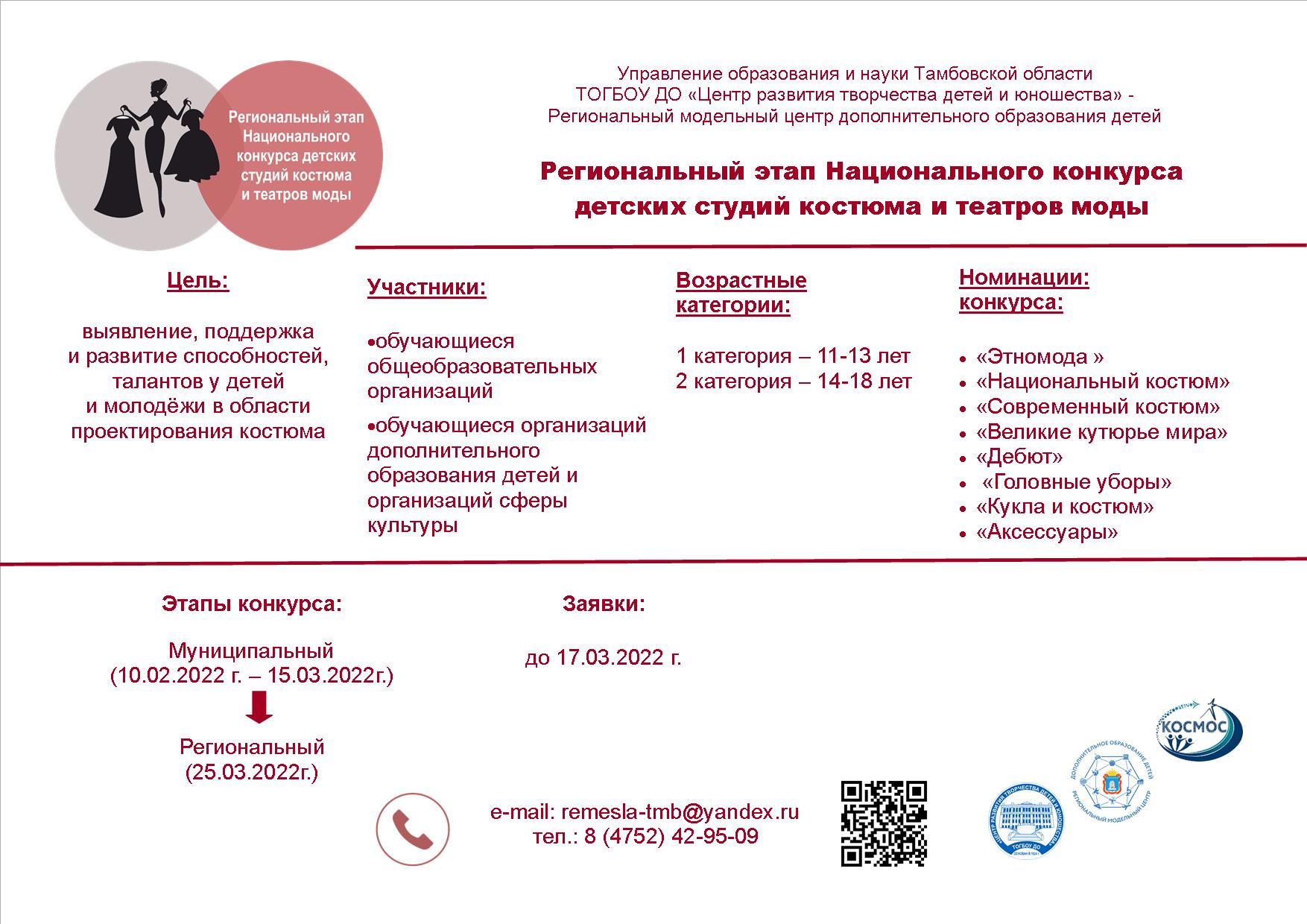 	17.01.2022г. Тамбов№ 61Начальник управления Т.П. КотельниковаПРИЛОЖЕНИЕ №1УТВЕРЖДЕНОприказом управления образованияи науки областиот 17.01.2022 № 61